Ендовый ковёр Döcke PIE/ 1000Описание продукции.Ендовый ковёр Döcke PIE/ 1000 представляет собой армированный полиэфирным полотном рулонный битумно-полимерный кровельный материал с крупнозернистой посыпкой из базальтового гранулята. Нижняя поверхность ендового ковра Döcke PIE/ 1000 покрыта полимерной пленкой. Ендовый ковёр Döcke PIE/ 1000 производится в семи цветовых решениях: коричневый, красный, медный, зелёный, синий, графит, кофейный. 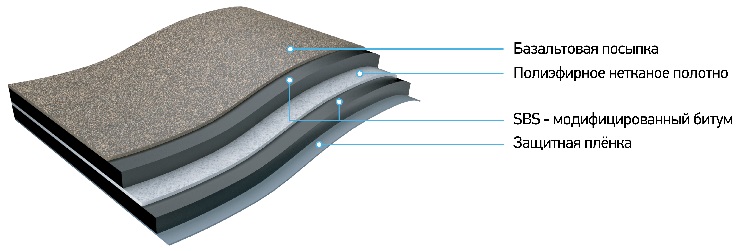 Назначение.Ендовый ковёр Docke PIE/ 1000 предназначен для гидроизоляции внутренних переломов крыш (ендов) и для примыканий кровли к стенам и трубам (дымоходам) при монтаже гибкой битумной черепицы.Геометрические параметры.Физико-механические характеристики.Логистические характеристики.Правила хранения.Хранение изделий должно производиться только в заводской упаковке производителя на поддонах. Нарушение оригинальной упаковки производителя категорически запрещается.Рулоны материала должны храниться в сухом закрытом помещении в вертикальном положении в один ряд по высоте на расстоянии 1,5 м от отопительных приборов.При хранении не допускается установка поддонов друг на друга.Хранение изделий должно производиться при температуре не ниже -40 °С и не выше +50 °С.Хранение изделий должно производиться при относительной влажности воздуха не более 80 %.При хранении необходимо избегать попадания прямых солнечных лучей.Служба технической поддержки: 8 800 100 71 45, www.docke.ru, www.dockepie.ru№ п/пНаименование показателя, ед. измеренияНормативное значение1Площадь рулона, м²10 ± 0,12Длина, м (справочный)103Ширина, мм (справочный)1 000№ п/пНаименование показателя, ед. измеренияНормативное значение1Разрывная сила при растяжении, Н, не менее5502Прочность на разрыв стержнем гвоздя, Н, не менее1003Гибкость материала на брусе R=25±0,2 мм, °С, не выше*-104Теплостойкость материала, 2 часа при температуре, °С не выше*905Водонепроницаемость материала при давлении не менее 0,2 МПа в течение 2 часов*выдержал6Водопоглощение в течение 24 часов, % масс, не более27Потеря посыпки, г/образец, не более28Устойчивость к УФ-излучению (60 циклов)выдержалПримечание:* - Методика испытания по ГОСТ 2678-94Примечание:* - Методика испытания по ГОСТ 2678-94Примечание:* - Методика испытания по ГОСТ 2678-94№ п/пНаименование показателя, ед. измеренияНормативное значение1Количество рулонов на поддоне, шт252Масса рулона, кг453Вес поддона брутто, кг1 150